General dentist and implantologist –DHA licensePersonal information: -DOB:19/1/1973                                 Marital Status: MarriedNationality: Libyan (Dubai resident on behalf of husband visa) Personality: Kind, creative, social with high communication skills.Career profile: -Professional and skilled implantologest with more than 20 years of clinical experience and continuous education in implantology, cosmetic and general dentistry (dental implants, smile design, fixed bridges, crowns, veneers, lumeneers, teeth whitening, fillings, removable denture, root canal treatment, post and core, treatment of gummy smile, gingivectomy, crown lengthening surgery and teeth extractions).Strong knowledge of current principles, methods and procedures for the delivery of evaluation, diagnosis and treatment.Ability to maintain quality, safety and infection control standards.Sound ability to work both independently and in team environment. Knowledge of ethical standard for delivery of dental and surgical care.Expert in painless dental approach and patient fear management. Education: -Master of oral medicine in implantologyUniversity of Munister Germany (October 2014).The German board of oral implantology(June 2013).Bachelor degree of dental surgeryBenghazi University, Benghazi Libya (June 1995).Employment history: -April 2015 till dateImplantologist general dentist full time job at Dermaglow cosmetic medical center, Dubai.October 2014 to April 2015Full time dentist job at Al mamzar smiles specialty center, Dubai. February 1999 to June 2014Part time dentist job at Jomhuria government hospital, Benghazi.June 1999 to June 2014Part time dentist job at Private dental clinics in Benghazi.February 1996-January 1998Part time dentist job in Libyan Red Crescent Association dental clinic in Benghazi. November 1996 to September 1997Clinical attachment at7th October hospital dental clinic {Ministry of Health of Benghazi }October 1995 to October 1996Internship in Benghazi Dental faculty.Professional boards: *Membership of The German association of oral implantology.*DHA license as General dentist and implantologist.Dental congress:-*AEDC Dubai2016,2015,2011 and 2010.*7th Libyan dental congress, Tripoli 2013.*17th Alexandria dental congress2011.*3rd Libyan Dental congress ,Benghazi 2007.Curses attended: -Infection control in dental clinics course in Hamdan university Dental college in March 2016.BLS course in Sharjah University in 2015.Implantation and augmentative procedures post graduate of IMC Joint degree Master program course attend in International Center for implantology and oral surgery, Olesberg, Germany. ( 25 November – 28 November 2013 )Workshop attendance certificate on ceramic Veneers A-Z preparation procedures (2/5/2013) from Arabian Academy of Aesthetic Dentistry Jordan.Certified user of clear path ortho after attending a course in Damascus, Syria (August 7th 2010).*The mentioned conferences and courses are just only examples of too many others I have attended.References are available upon request. Photos of my different cases are available upon request. Can joint immedietly.  First Name of Application CV No 1681536Whatsapp Mobile: +971504753686 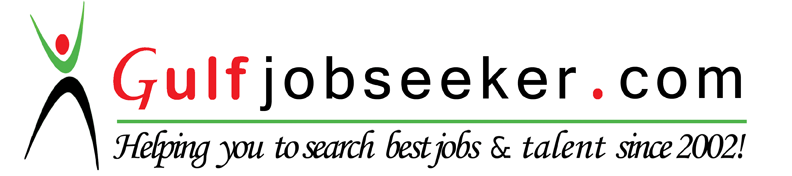 To get contact details of this candidate Purchase our CV Database Access on this link.http://www.gulfjobseeker.com/employer/services/buycvdatabase.php